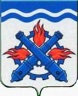 РОССИЙСКАЯ ФЕДЕРАЦИЯДУМА ГОРОДСКОГО ОКРУГА ВЕРХНЯЯ ТУРАШЕСТОЙ СОЗЫВПятьдесят второе заседание РЕШЕНИЕ №  56	16 июня 2022 годаг. Верхняя Тура О внесении изменений в Решение Думы Городского округа Верхняя Тура от 16.09.2021 года № 62 «Об утверждении Положения о муниципальном земельном контроле  на территории Городского округа Верхняя Тура»В соответствии с Федеральными законами от 06.10.2003 года № 131-ФЗ «Об общих принципах организации местного самоуправления в Российской Федерации», от 29.12.2014 года № 473-ФЗ «О территориях опережающего социально-экономического развития в Российской Федерации», от 31.07.2020 года № 248-ФЗ «О государственном контроле (надзоре) и муниципальном контроле в Российской Федерации», руководствуясь Уставом Городского округа Верхняя Тура, учитывая заключение постоянной депутатской комиссии по экономической политике и муниципальной собственности от 16.06.2022 года № 30, ДУМА ГОРОДСКОГО ОКРУГА ВЕРХНЯЯ ТУРА РЕШИЛА:1. Внести в Решение Думы Городского округа Верхняя Тура от 16.09.2021 года № 62 «Об утверждении Положения о муниципальном земельном контроле на территории Городского округа Верхняя Тура» (далее – Решение) следующие изменения:1) пункты 2, 3, 4 Решения считать пунктами 3, 4, 5 соответственно;2) дополнить Решение пунктом 2 следующего содержания:«2. Решение Думы Городского округа Верхняя Тура от 31.07.2012 года № 46 «Об утверждении Положения «О порядке осуществления муниципального земельного контроля на территории Городского округа Верхняя Тура» считать утратившим силу.».3. Опубликовать настоящее решение в муниципальном вестнике «Администрация Городского округа Верхняя Тура» и разместить на официальном сайте Городского округа Верхняя Тура.4. Настоящее решение распространяет свое действие на правоотношения, возникшие с 01 января 2022 года.5. Контроль исполнения настоящего решения возложить на постоянную депутатскую комиссию по экономической политике и муниципальной собственности (председатель Орлов М.О.).Председатель ДумыГородского округа Верхняя Тура    Глава Городского округа       Верхняя Тура________________ И.Г. Мусагитов         _______________ И.С. Веснин